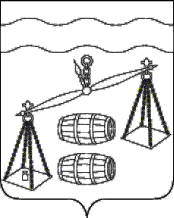 Администрация  сельского поселения"Село Фролово"Сухиничский район Калужская областьПОСТАНОВЛЕНИЕ   от 06.03.2024 года			                               		                  № 6        	В соответствии с постановлением администрации сельского поселения «Село Фролово» от 06.08.2020 № 30 «Об утверждении Порядка принятия решения о разработке муниципальных программ сельского поселения «Село Фролово», их формирования, реализации и проведения оценки эффективности реализации», руководствуясь Уставом сельского поселения «Село Фролово», администрация СП «Село Фролово»ПОСТАНОВЛЯЕТ:Внести в постановление администрации сельского поселения «Село Фролово» от 04.10.2019 №21 "Об утверждении муниципальной программы  СП «Село Фролово» «Совершенствование организации по решению общегосударственных вопросов и создание условий муниципальной службы в СП «Село Фролово» на 2020-2026 годы" (далее - постановление) следующие изменения: 	1.1. В паспорте программы Объемы и источники финансирования Программы строку " в 2024 году - 1016,8 тыс.рублей" заменить на "в 2024 году - 928,5 тыс.руб."; строку " в 2025 году - 1055,1 тыс.рублей" заменить на "в 2025 году - 933,1 тыс.руб."; строку " в 2026 году - 1016 тыс.рублей" заменить на "в 2026 году - 937,8 тыс.руб.".	1.2. В таблице раздела 6 Программы "Объемы финансирования" 2024, 2025, 2026 изложить в новой редакции согласно приложению №1 к настоящему постановлению.2. Настоящее постановление распространяется на правоотношения, возникшие с 01.01.2024 года.3. Контроль за исполнением настоящего постановления оставляю за собой.    Глава  администрации сельского    поселения «Село Фролово»                                               М. М. Моисеева  Приложение №1к постановлению № 6от 06.03.2024 гО внесении изменений в постановление администрации СП «Село Фролово» от 04.10.2019 №21 "Об утверждении муниципальной программы сельского поселения «Село Фролово» «Совершенствование организации по решению общегосударственных вопросов и создание условий муниципальной службы в СП «Село Фролово» на 2020-2026 годы» Наименованиепрограммы, основного мероприятияНаименованиеглавного распорядителя средств бюджета поселения              Объемы финансирования (тыс.руб.)              Объемы финансирования (тыс.руб.)              Объемы финансирования (тыс.руб.)              Объемы финансирования (тыс.руб.)              Объемы финансирования (тыс.руб.)              Объемы финансирования (тыс.руб.)              Объемы финансирования (тыс.руб.)              Объемы финансирования (тыс.руб.)              Объемы финансирования (тыс.руб.)Наименованиепрограммы, основного мероприятияНаименованиеглавного распорядителя средств бюджета поселенияИсточникифинансирования2020202120222023202420252026всего-Функционирование местной администрацииАдминистрацияСП «Село Фролово»БюджетСП «Село Фролово»8008328651090,5964,9864,9864,96182,2Выполнение других обязательств, в том числе:- на осуществление полномочий по первичному воинскому учету на территориях, где отсутствуют военные комиссариаты (МБТ)- прочие расходы, из них за счет МБТАдминистрацияСП «Село Фролово»БюджетСП «Село Фролово»29,4526,531,630199,132,59336,144,744,813,849,413,854,113,8206,5735,6199,1-Обучение, переподготовка, повышение квалификации,проведение семинаров для выборных лиц местного самоуправления, муниципальных служащихАдминистрацияСП «Село Фролово»БюджетСП «Село Фролово»151515055560ВСЕГО по программеВСЕГО по программеБюджетСП «Село Фролово»1370,91107,71005,51171,3928,5933,1937,810454,8